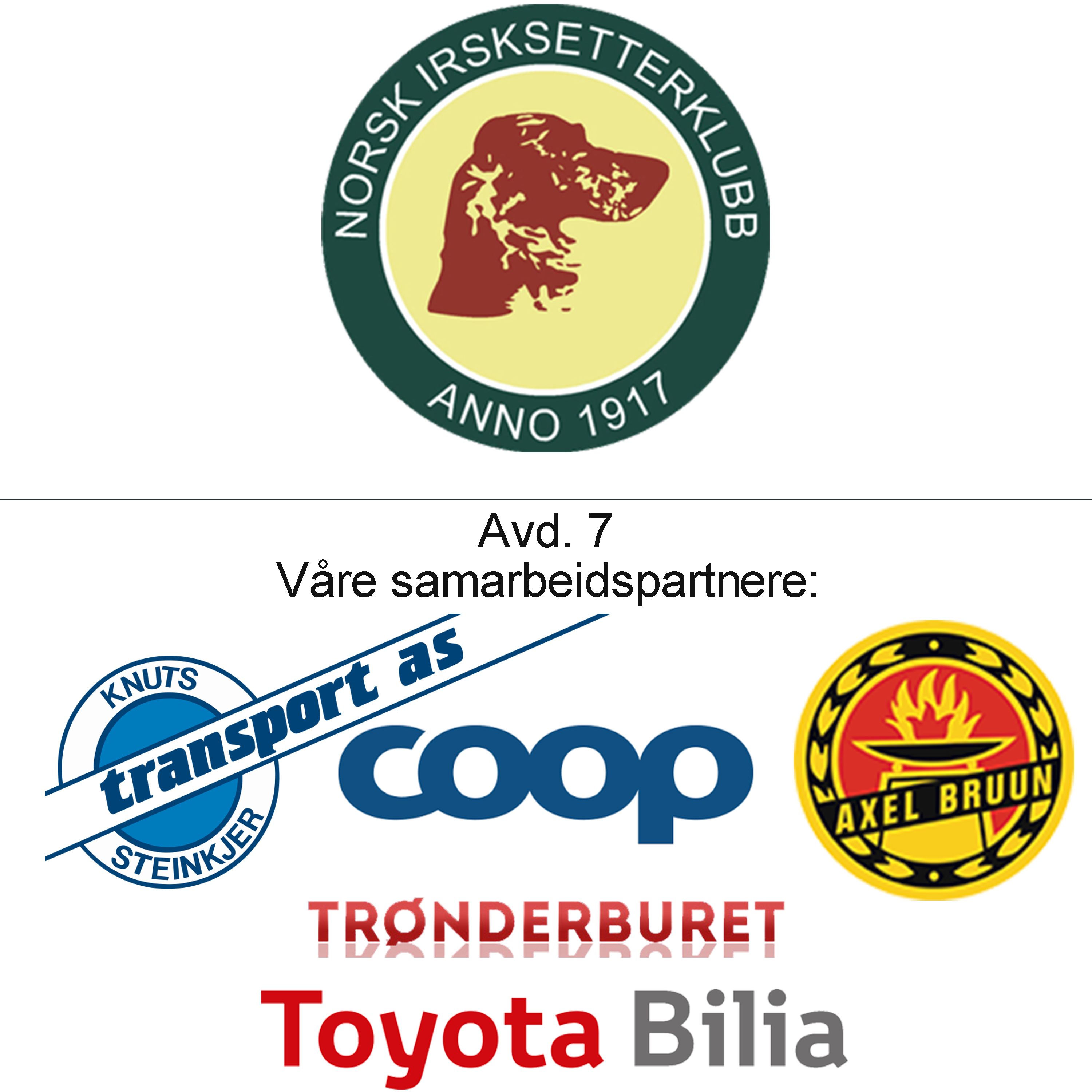 NISK avd. 7 inviterer alle sine medlemmer til:Årsmøte 2017Dato:	25. januar 2017 kl. 18.30Sted:	Østre Rosten 108, kantina på CoopDagsorden:Godkjenning av innkalling og dagsorden Valg av dirigent, referent og 2 protokollunderskrivere Behandle avdelingsstyrets ÅrsberetningGodkjenning av avdelingsstyrets regnskap for 20165. 	Behandle avdelingsstyrets forslag til budsjett og handlingsplan for 20176. 	Behandle innkomne forslag7. 	Valg av avdelingsstyre og revisor8. 	Valg av representant til  RS.2017 i  NISK.9. 	Valg av valgkomite.						Saker sendes avd.7  styret v/sekretær avd7@nisk.no innen 03.01.17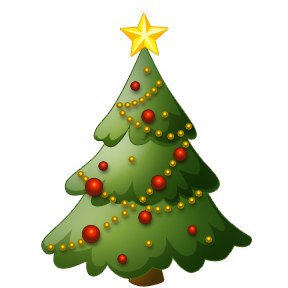 Sakspapirer fås ved henvendelse til sekretær 2 uker før årsmøtet.Ønsker alle en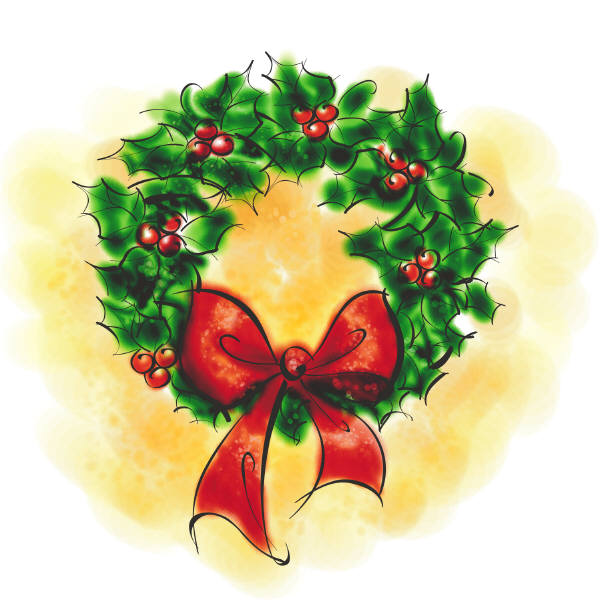  God Jul og ett Godt nyttår !